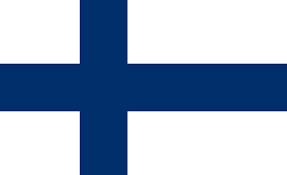 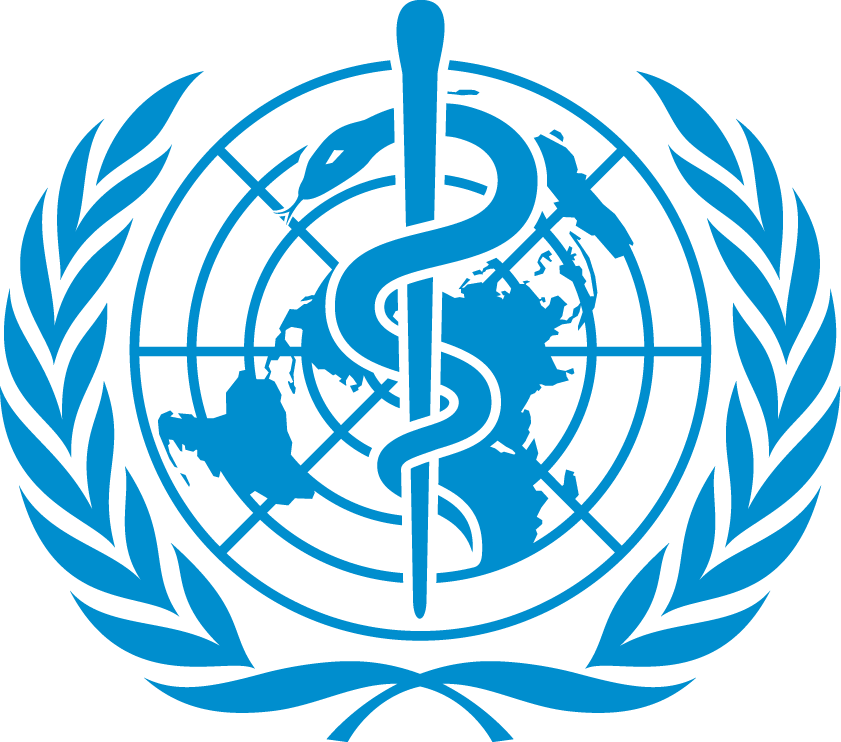 Country: FinlandComitee: World Health Organization (WHO)Agenta Item: Legalization of EuthanasiaDelegate: Zeynep Nesil Papila       As the delegation of Finland, we believe that the usage of euthanasia may be illegal for some cases. In our country while active euthanasia is illegal, passive euthanasia is legal. Active euthanasia is a lethal dose of a drug being injected to a patient, as we metioned its not permitted in our country . We highly support people using their right to life. On the other hand passive euthanasia means “letting a patient  die by withholding artificial life support such as ventilator or feeding tube.”. Our government supports passive euthanasia and why is that? It’s because we believe that terminally ill patients who rely on life support are already extremely close to passing away. Furthermore, we don’t see any reason to keep the patient alive and suffering.       Moreover, we believe that the quality of a human’s life can be improved. The reason why we defend this process is to reduce the usage of euthanasia and to reach a peaceful, quiet and comfortable life. We hope the best for humanity.